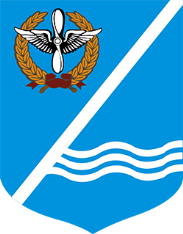 Совет Качинского муниципального округа города СевастополяРЕШЕНИЕ  № 51/186О внесении изменений в Решение №3/8 от 24.11.2016г. «О формировании постоянных  комиссий внутригородского муниципального образования города Севастополя Качинский муниципальный округ»    На основании заявление депутата Качинского муниципального округа города   Севастополя Сидоровой Ю.Е. от 09.10.2020г., руководствуясь Федеральным Законом Российской Федерации от 06.10.2003г. №131-ФЗ «Об общих принципах организации местного самоуправления в Российской Федерации», законом города Севастополя от 30.12.2014г., № 102-ЗС «О местном самоуправлении в городе Севастополе», в соответствии с п.1 ст. 27 Устава Качинского муниципального округа, Совет Качинского муниципального округаРЕШИЛ:	1. Внести изменения в Решение №3/8 от 24.11.2016г. «О формировании постоянных комиссий внутригородского муниципального образования города Севастополя Качинский муниципальный округ»:1.1. Приложение 1 к решению № 3/8 изложить в редакции Приложения 1 к настоящему решению;2. Настоящее решение вступает в силу со дня принятия.3. Обнародовать настоящее решение путем размещения его полного текста на официальном сайте внутригородского муниципального образования города Севастополя Качинский муниципальный округ.4. Контроль за исполнением настоящего решения возложить на Главу ВМО Качинский МО, исполняющего полномочия председателя Совета, Главу местной администрации Качинского муниципального округа – Герасим Н.М.                                                                    ПРИЛОЖЕНИЕ  1	к решению Совета Качинского	муниципального округа г. Севастополя	№51/186  от  13.11.2020 г.СОСТАВпостоянной комиссии по поддержке малого бизнеса,  бюджету, финансам, имущественным вопросам и экономическому развитию внутригородского муниципального образования города Севастополя  Качинский муниципальный округ Председатель комиссии:	 Васильченко Д.М.	Члены комиссии:	Сидорова Ю.Е., Орел В.А., Добровольская В.Ф.СОСТАВпостоянной комиссии по благоустройству внутригородского муниципального образования города Севастополя  Качинский муниципальный округ Председатель комиссии:	Васильченко Д.М.	Члены комиссии:	Беляева И.Н., Натяжко О.М., Закиров В.А.		СОСТАВпостоянной комиссии по правовым и социальным вопросам, культуре , спорта и делам молодежи муниципального образования города Севастополя  Качинский муниципальный округ Председатель комиссии:	Орел В.А.	Члены комиссии:	Натяжко О.М., Добровольская В.Ф., Чайкина Л.И.	СОСТАВпостоянной комиссии по депутатской этике и контролю за достоверностью сведений о доходах, об имуществе и обязательствах имущественного характера, представляемых депутатами внутригородского муниципального образования города Севастополя  Качинский муниципальный округ Председатель комиссии:	Беляева И.Н.	Члены комиссии:	Сидорова Ю.Е., Рутенко Г.В., Орел В.А.		СОСТАВпостоянной антинаркотической комиссии внутригородского муниципального образования города Севастополя  Качинский муниципальный округ Председатель комиссии:	 Чайкина Л.И.	Члены комиссии:	Орел В.А., Добровольская В.Ф., Беляева И.Н.СОСТАВпостоянной антитеррористической комиссии внутригородского муниципального образования города Севастополя  Качинский муниципальный округ Председатель комиссии:	Закиров В.А.	Члены комиссии:	 Добровольская В.Ф., Рутенко Г.В., Чайкина Л.И.СОСТАВпостоянной комиссии по вопросам законности, поддержаниюобщественного порядка, ГО и ЧС межмуниципальной политики, урегулированияконфликтов интересов и противодействия коррупции и обращений граждан внутригородского муниципального образования города Севастополя  Качинский муниципальный округПредседатель комиссии:	Рутенко Г.В.Члены комиссии:	Васильченко Д.М., Чайкина Л.И., Закиров В.А.II созывLI сессия2016 - 2021 гг.«13 » ноября 2020 года  пгт. КачаГлава ВМО Качинский МО, исполняющий полномочия председателя Совета, Глава местной администрации        Н.М. ГерасимГлава ВМО Качинский МО, исполняющий полномочия председателя Совета, Глава местной администрацииН.М. Герасим